ОТЧЕТ о деятельности Контрольно-счетной палаты Забайкальского краяв 2015 году31 марта 2016 года								г. ЧитаОтчет о деятельности Контрольно-счетной палаты Забайкальского края (далее - Отчет) представлен в Законодательное Собрание Забайкальского края в соответствии с требованием статьи 28 Закона Забайкальского края от 2 ноября 2011 года №579-ЗЗК «О Контрольно-счетной палате Забайкальского края».Отчет содержит обобщенную информацию об основных направлениях деятельности Контрольно-счетной палаты Забайкальского края в отчетном 2015 году, в том числе о результатах проведенных контрольных и экспертно-аналитических мероприятий в рамках осуществления внешнего государственного финансового контроля, а также о планируемых направлениях деятельности на 2016 год.Основные направления деятельности в 2015 годуДеятельность Контрольно-счетной палаты Забайкальского края (далее –Контрольно-счетная палата, КСП) осуществлялась в соответствии с полномочиями, определёнными Бюджетным кодексом Российской Федерации (далее – БК РФ), Федеральным законом «Об общих принципах деятельности контрольно-счетных органов субъектов Российской Федерации и муниципальных образований», Законом Забайкальского края «О Контрольно-счетной палате Забайкальского края» и Законом Забайкальского края «О бюджетном процессе в Забайкальском крае».В отчетном году работа проводилась на основании утвержденного Плана контрольных и экспертно-аналитических мероприятий в рамках предварительного и последующего контроля. В целом, все мероприятия, предусмотренные Планом деятельности на 2015 год, исполнены. В ходе предварительного контроля осуществлялась экспертиза проектов краевого бюджета и бюджета Территориального фонда обязательного медицинского страхования на 2016 год, финансово-экономическая экспертиза иных нормативных правовых актов Забайкальского края в части, касающейся формирования доходов и расходных обязательств бюджета края. Последующий контроль включал в себя проведение внешней проверки отчета об исполнении бюджета Забайкальского края за 2014 год на основе результатов внешних проверок годовой бюджетной отчетности главных администраторов бюджетных средств, отчета об исполнении бюджета Территориального фонда обязательного медицинского страхования за 2014 год, а также контрольные мероприятия.Вопросы эффективности бюджетных расходов через призму программного бюджета, задачей которого является установление взаимосвязи между распределением финансовых и материальных ресурсов и достижением целей социально-экономической политики, рассматривались специалистами КСП при проведении экспертизы на проект бюджета 2016 года, а также в ходе экспертизы государственных программ. Особое внимание уделялось вопросам правильности применения бюджетного законодательства, степени достаточности финансовых ресурсов, соотношению между предполагаемыми затратами и результатами, финансово-экономической обоснованности предлагаемых расходов. В отчетном году проведен 1 аудит эффективности использования средств Дорожного фонда Забайкальского края и Дорожных фондов муниципальных районов и городских округов Забайкальского края. В рамках указанного мероприятия не только проанализирована степень достижения запланированных результатов при определенном объеме финансовых ресурсов, но и даны рекомендации по устранению системных причин, мешающих их полному достижению. В 2015 году продолжалась работа в части реализации полномочий, предусмотренных законодательством по анализу и оценке информации о законности, целесообразности, обоснованности, своевременности, эффективности и результативности расходов на закупку товаров, работ и услуг по планируемым к заключению, заключенным и исполненным государственным контрактам. Проведено 4 контрольных мероприятия с элементами аудита в сфере закупок, в ходе проведения которых обращено внимание на недостаточный профессиональный уровень сотрудников, ответственных за осуществление закупок, недостаточно качественное планирование и организацию процессов закупок, отсутствие ведомственного контроля и низкий уровень внутреннего контроля в сфере закупок, и, как следствие, наличие нарушений в части осуществления закупок у единственного поставщика без применения конкурентных способов, несвоевременного размещения вносимых изменений в документацию о закупках, не предъявления сумм неустойки за нарушение исполнения контрактов и т.д.В 2015 году проведено 4 контрольных мероприятий по вопросу соблюдения главными распорядителями бюджетных средств Порядка формирования государственного задания подведомственным бюджетным и автономным учреждениям, по итогам которых в качестве основного нарушения установлено несоответствие государственных услуг и работ, содержащихся в Консолидированном перечне и базовых (отраслевых) перечнях государственных и муниципальных услуг (работ), утвержденных уполномоченными органами исполнительной власти в установленных сферах деятельности. По итогам проверок законности и эффективности управления и распоряжения недвижимым имуществом, находящимся в государственной собственности, в 4 министерствах Забайкальского края и в отдельных подведомственных учреждениях, выявлены нарушения и установлены недостатки системного характера в данной сфере: отсутствие государственной регистрации на отдельные объекты недвижимого имущества, наличие имущества, не используемого в деятельности учреждений, и, как следствие, уплата налогов и расходование средств на содержание неиспользуемого имущества, наличие в учете учреждений утраченного имущества и значительное количество неучтенных объектов, что в целом приводит к неэффективному и неправомерному расходованию бюджетных средств.В целом в ходе проведения контрольных и экспертно-аналитических мероприятий особое внимание уделялось вопросам управления государственными финансами, в том числе повышению финансовой дисциплины главных распорядителей бюджетных средств, что является одним из важнейших факторов снижения издержек и неэффективных трат бюджетных средств. В рамках реализации бюджетных полномочий контрольно-счетных органов субъекта по подготовке предложений по совершенствованию осуществления главными администраторами бюджетных средств (ГАБС) внутреннего финансового контроля и внутреннего финансового аудита Правительству Забайкальского края направлена информация о сложившейся ситуации в системе внутреннего финансового контроля и внутреннего финансового аудита за 2014-2015 годы, подробно изложены проблемы и недостатки по осуществлению данного вида контроля, а также даны предложения Правительству Забайкальского края, Министерству финансов Забайкальского края, муниципальным органам финансового контроля местных администраций, а также  ГАБС Забайкальского края по эффективному исполнению установленных бюджетным законодательством полномочий в данной сфере. Кроме того, более детально результаты организации и осуществления внутреннего финансового контроля и внутреннего финансового аудита, в том числе эффективность и результативность проводимых мероприятий, будут отражены в заключении КСП на годовой отчет об исполнении бюджета Забайкальского края по итогам проведения внешней проверки годовой бюджетной отчетности главных администраторов бюджетных средств за 2015 год.В отчетном году с целью устранения рисков неэффективных бюджетных расходов в рамках заключенного соглашения продолжилось активное взаимодействие и обмен информацией с Прокуратурой Забайкальского края. Продолжалась работа по взаимодействию с контрольно-счетными органами муниципальных районов и городских округов, дальнейшему формированию единой системы внешнего муниципального финансового контроля на территории Забайкальского края, в том числе через организацию работы Совета контрольно-счетных органов Забайкальского края. В отчетном году еще 2 муниципальных контрольно-счетных органа получили статус юридического лица (КСО муниципального района «Чернышевский район» и городского округа «Поселок Агинское»), что способствует полноценной реализации принципа осуществления независимой и самостоятельной деятельности органов муниципального финансового контроля. Проводились мероприятия по совершенствованию методологических основ деятельности самой Контрольно-счетной палаты, повышению квалификации ее сотрудников, что имеет целью и дает возможность существенно улучшить качество проводимых контрольных и экспертно-аналитических мероприятий.Далее в отчете более подробно представлены результаты по всем направлениям деятельности Контрольно-счетной палаты в 2015 году.Основные показатели деятельности в 2015 годуВ ходе выполнения Плана в отчетном периоде сотрудниками КСП проведено 251 мероприятие, из них 61 контрольное мероприятие в рамках финансового аудита, 1 аудит эффективности использования бюджетных средств, 4 контрольных мероприятия с элементами аудита в сфере закупок и 185 экспертно-аналитических мероприятий. Из общего количества мероприятий по поручению Законодательного Собрания Забайкальского края проведено 9 контрольных мероприятий, 1 аудит эффективности и подготовлено 2 аналитических записки; по поручению Счетной палаты Российской Федерации – 1 совместное контрольное мероприятие, по поручениям правоохранительных органов – 5 контрольных мероприятий, по обращению граждан – 3 контрольных мероприятия. Совместно с муниципальными контрольно-счетными органами проведено 4 контрольных мероприятия.  В ходе проведения 61 контрольного мероприятия составлен 121 акт проверок. По различным направлениям деятельности проверками охвачено 94 объекта, в том числе краевые органы исполнительной власти, территориальный фонд ОМС, органы местного самоуправления, краевые и муниципальные получатели бюджетных средств. Выполняя установленные полномочия КСП, проанализировано порядка 1900 закупок для краевых и муниципальных нужд, из них в 438 закупках установлены нарушения и недостатки законодательства Российской Федерации, в том числе в отношении 87 закупок на общую сумму 250 млн. рублей сделан вывод о нерезультативном расходовании бюджетных средств.В результате проведенных в 2015 году контрольных мероприятий общий объем проверенных средств составил 42 842 248,6 тыс. рублей, объем выявленных финансовых нарушений – 2 760 354,5 тыс. рублей. В структуре выявленных финансовых нарушений значительно вырос объем нарушений при осуществлении государственных закупок - с 4 597,2 тыс. рублей в 2014 году до 135 752,4 тыс. рублей в 2015 году, увеличилась сумма выявленных нарушений при ведении бухгалтерского учета и составлении отчетности – со 145 882,9 тыс. рублей в 2014 году до 1 015 698,4 тыс. рублей в 2015 году.  Новация в деятельности КСП края в отчетном году – это применение в целях систематизации выявляемых нарушений Классификатора нарушений, рекомендованного к применению Счетной Палатой Российской Федерации, а также Советом контрольно-счетных органов при Счетной палате Российской Федерации, особенностью которого является отражение не только финансовых, но и нефинансовых нарушений, как в суммовом, так и в количественном выражении.  Структура выявленных в отчетном году нарушений, согласно Классификатору нарушений, выглядит следующим образом:По результатам проведенных контрольных мероприятий в органы государственной власти и правоохранительные органы, органы местного самоуправления Забайкальского края, руководителям проверенных учреждений и организаций для устранения выявленных нарушений и привлечения к ответственности должностных лиц, виновных в допущенных нарушениях, направлено:- 59 представлений КСП, из них 32 исполнено в полном объеме, по 6 срок исполнения продлен, по 21 срок исполнения не наступил;- 49 информационных письма с соответствующими предложениями и рекомендациями;-  69 материалов в правоохранительные органы, в том числе в Прокуратуру Забайкальского края – 48, УФСБ по Забайкальского краю – 5, СУ СК России по Забайкальского краю – 3, УМВД России по Забайкальского краю – 13.По результатам проведенных контрольных мероприятий:- должностными лицами Контрольно-счетной палаты составлено 17 протоколов об административных правонарушениях и вынесено 17 постановлений о назначении административного наказания в виде штрафа на общую сумму 88,0 тыс. рублей;-  Министерством финансов Забайкальского края вынесено 6 постановлений о назначении административного наказания в виде административного штрафа на общую сумму 85,0 тыс. рублей;- привлечено к дисциплинарной ответственности 7 должностных лиц (по представленной информации).Сводная информация о деятельности Контрольно-счетной палаты в 2015 году в сопоставлении с аналогичными результатами 2014 года представлена в приложении №1 к настоящему Отчету.Экспертно-аналитическая деятельность В 2015 году проведено 185 экспертно-аналитических мероприятий, в том числе подготовлено 73 заключения по результатам внешней проверки годовой бюджетной отчетности ГАБС, 11 аналитических записок, 101 заключение по результатам экспертизы проектов законов Забайкальского края, других нормативных правовых актов Законодательного Собрания и Правительства Забайкальского края. Особое внимание специалистов КСП было уделено экспертизе проектов государственных программ Забайкальского края и внесения изменений в них.По результатам проведенных по различным направлениям экспертиз Контрольно-счетной палатой подготовлено 75 заключений с замечаниями и предложениями. Законодательным Собранием и Правительством Забайкальского края по 48 направленным заключениям полностью или частично замечания и предложения учтены.Информация о результатах экспертной деятельности Контрольно-счетной палаты в 2014-2015 годах приведена в приложении №2 к настоящему Отчету.Контроль за формированием и исполнением бюджета Забайкальского края, бюджета Территориального фонда обязательного медицинского страхования Забайкальского краяВ рамках контроля за формированием и исполнением бюджета Забайкальского края и бюджета ТФОМС в отчетном периоде проводилась экспертиза годовых отчетов, а также законопроектов об исполнении бюджета края и бюджета ТФОМС за 2014 год; о внесении изменений в законы о бюджете Забайкальского края и о бюджете ТФОМС на 2015 год и плановый период 2016 и 2017 годов; о бюджете Забайкальского края и о бюджете ТФОМС на 2016 год. В ходе внешней проверки бюджетной отчетности главных администраторов бюджетных средств за 2014 год подготовлено 33 заключения в отношении главных администраторов доходов бюджета, 38 заключений в отношении главных распорядителей бюджетных средств и 2 заключения в отношении главных администраторов источников финансирования дефицита бюджета, которые были направлены объектам проверок в установленном порядке. Общая сумма выявленных финансовых нарушений составила 785 009,3 тыс. рублей. В ходе внешней проверки, исходя из возникшей необходимости, были проведены проверки отдельных вопросов исполнения бюджета за 2014 год в отношении 10 главных распорядителей бюджетных средств и 1 государственного казенного учреждения, по результатам которых вынесено 5 представлений об устранении выявленных нарушений, направлено 1 информационное письмо, составлено 6 протоколов об административном правонарушении и вынесены постановления о привлечении к административной ответственности в виде штрафов на общую сумму 12,0 тыс. рублей.Информация о результатах внешней проверки годовой бюджетной отчетности главных администраторов бюджетных средств приведена в приложении №3 к настоящему Отчету.В ходе проверки годового отчета об исполнении бюджета Забайкальского края за 2014 год, представленного Министерством финансов Забайкальского края, установлены нарушения Инструкции о порядке составления и предоставления годовой, квартальной и месячной отчетности об исполнении бюджетов бюджетной системы Российской Федерации, утвержденной приказом Министерства финансов России от 28.12.2010 №191н (далее – Инструкция №191н) в части составления и заполнения годовой бюджетной отчётности и отражения в ней некоторых показателей. Кроме того, при проверке годового отчета в заключении отражены замечания в части, касающейся как исполнения бюджета по доходам и расходам, так и проводимой на территории края долговой политики.При экспертизе проекта закона Забайкальского края «Об исполнении бюджета Забайкальского края за 2014 год» Контрольно-счетной палатой было подтверждено, что предлагаемые для утверждения показатели по исполнению бюджета края в 2014 году (общий объем доходов, общий объем расходов, дефицит бюджета края) соответствуют данным годового отчета об исполнении бюджета Забайкальского края в 2014 году. В 2015 году КСП проведена экспертиза 7 проектов законов края о внесении изменений в закон о бюджете Забайкальского края на 2015 год и плановый период 2016 и 2017 годов. Основные замечания, характерные практически для всех внесенных законопроектов: нарушение сроков предоставления проекта закона на проведение экспертизы; завышение оценки поступлений отдельных налоговых и неналоговых доходов;  непринятие мер по своевременной корректировке доходов в процессе исполнения бюджета исходя из анализа фактического исполнения; отсутствие обоснований по значительной части предлагаемых изменений, а соответственно и несоблюдения принципов прозрачности (открытости), закрепленных ст. 28 БК РФ, в том числе в части бюджетных инвестиций; не в полном объеме доведение бюджетных ассигнований на выплату заработной платы работникам учреждений социальной сферы и публичные нормативные социальные выплаты гражданам от фактической потребности в средствах на данные расходы; риски неисполнения в планируемых объемах Программы государственных внутренних заимствований Забайкальского края, и, соответственно, предлагаемых к утверждению расходов бюджета края; значительный рост процентных платежей по отношению к предыдущим периодам, государственного долга Забайкальского края, а, следовательно, существенный риск снижения долговой устойчивости бюджета края в среднесрочном периоде. В качестве одного из наиболее значимых мероприятий предварительного контроля следует отметить экспертизу проекта закона «О бюджете Забайкальского края на 2016 год», по результатам которой в заключении отмечено:  - макроэкономические условия прогноза СЭР по сравнению с прогнозными расчетами 2015-2017 годов, а также ожидаемой оценкой 2015 года характеризуются замедлением экономического роста и ухудшением показателей уровня жизни населения;- показатели прогноза СЭР недостаточно ориентированы на показатели Указов Президента РФ от 07 мая 2012 года №596-601, 606, от 01 июня 2012 года №761 и от 28 декабря 2012 года №1688, не согласованы с показателями государственных программ Забайкальского края;- Правительством Забайкальского края в установленные краевыми нормативными правовыми актами сроки не одобрены и не размещены на официальном сайте Министерства экономического развития Забайкальского края сценарные условия социально-экономического развития края на 2016 год и плановый период 2017-2018 годов, которые являются основой для разработки Прогноза социально-экономического развития и формирования проекта краевого бюджета;- снижение доли налоговых и неналоговых доходов в объеме ВРП до 8,8% по сравнению с ранее планируемой на 2016 год (9,4%) на фоне поставленной Правительством края на среднесрочную перспективу задачи по увеличению доходной базы краевого бюджета;- снижение как общего объема расходов бюджета края, так и по всем направлениям расходов к аналогичным показателям 2015 года;- c учетом положений статей 172, 184.1 БК РФ бюджет на 2016 год сформирован на основе государственных программ (проектов государственных программ, проектов изменений государственных программ) Забайкальского края, при этом объемы бюджетных ассигнований на государственные программы значительно ниже тех, что указаны в паспортах программ (проектов программ, проектов изменений программ) и, по мнению КСП, не позволят достигнуть запланированных в них значений показателей;- не сформирована полноценная система государственных программ Забайкальского края, позволяющая с помощью комплекса взаимосвязанных мероприятий и межотраслевого взаимодействия достигать поставленных целей и решать намеченные стратегические задачи социально-экономического развития;- системным недостатком всех государственных программ (проектов государственных программ, проектов изменений государственных программ) является не проведение работы по приоритезации мероприятий в условиях недостаточности бюджетных ресурсов;-  при формировании законопроекта не проведен анализ соблюдения принципа эффективного использования бюджетных средств при исполнении бюджета в 2014 году главными распорядителями, анализ причин ежегодного наличия дебиторской задолженности и принимаемых мер по ее сокращению;- при планировании средств на бюджетные инвестиции не соблюдается принцип прозрачности (открытости) бюджетной системы РФ, установленный статьей 28 БК РФ (например, в статье 8 законопроекта отсутствует общий объем бюджетных ассигнований на эти цели, в приложении 11 к законопроекту не утверждаются суммы пообъектно);- анализ структуры источников финансирования дефицита краевого бюджета на 2016 год показал, что основными источниками являются заимствования в федеральном бюджете и кредитных организациях. При этом в 2016 году для погашения сумм основного долга законопроектом предусматривается направить 99,1% привлекаемых заемных средств. В 2016 году необходимо продолжить работу по замещению кредитов коммерческих организаций бюджетными кредитами в целях снижения процентных расходов бюджета края (расходов на обслуживание государственного долга);- высокий уровень предлагаемого к утверждению предельного объема государственно внутреннего долга. В целом КСП был сделан вывод, что принятие проекта в предложенном формате имеет риски в части сохранения долговой устойчивости краевого бюджета, Правительству Забайкальского края предложено проработать вопрос по основным направлениям долговой политики Забайкальского края на среднесрочный период.Экспертиза государственных программ Забайкальского краяВ течение 2015 года аудиторами Контрольно-счетной палаты подготовлено 40 заключений по проектам государственных программ и проектам изменений в утвержденные государственные программы Забайкальского края. Подробная информация о результатах экспертизы государственных программ Забайкальского края приведена в приложении №4 к настоящему Отчету.Экспертиза иных нормативных правовых актов Забайкальского краяВ отчетном периоде Контрольно-счетной палатой проведена экспертиза 47 иных нормативных правовых актов Забайкальского края, в том числе 38 проектов законов Забайкальского края, вносимых в Законодательное Собрание Забайкальского края, и 9 проектов постановлений Законодательного Собрания Забайкальского края.Из общего количества поступивших на экспертизу законопроектов 20 заключений подготовлено на проекты законов социальной направленности, 5 – по вопросам налогообложения и предоставления налоговых льгот, 5 – на законопроекты, регулирующие бюджетный процесс и межбюджетные отношения, 8 – по вопросам противодействия коррупции, конфликта интересов, прохождения государственной службы. Все заключения Контрольно-счетной палаты в установленном порядке были направлены для рассмотрения в Законодательное Собрание Забайкальского края.2.4. Аналитическая деятельностьВ течение 2015 года специалистами КСП подготовлено 11 тематических аналитических записок по отдельным направлениям (ЖКХ, бюджетные инвестиции на строительство объектов, государственный долг и финансовая помощь, государственные задания учреждениям, закупки для государственных нужд, результаты исполнения «майских» указов Президента Российской Федерации), продолжалась работу по осуществлению контроля за текущим исполнением краевого бюджета на основе отчетов об исполнении бюджета Забайкальского края за 1 квартал, 1 полугодие и 9 месяцев 2015 года, утверждённых распоряжениями Правительства Забайкальского края, а также на основе анализа бюджетной, статистической и иной отчетности. Подробная информация о результатах аналитической деятельности Контрольно-счетной палаты в 2015 году приведена в приложении №5 к настоящему Отчету.Основные итоги контрольной деятельностиПри проведении контрольной работы основное внимание было уделено расходованию бюджетных средств в социальной сфере, использованию бюджетных средств по разделам расходов бюджета края «Национальная экономика» и «Жилищно-коммунальное хозяйство», использованию межбюджетных трансфертов. В 2015 году контрольная и экспертно-аналитическая деятельность КСП осуществлялась по четырем аудиторским направлениям:- контроль расходов бюджета края на общегосударственные расходы, культуру и средства массовой информации, контроль за государственным долгом, государственными гарантиями и контроль в сфере межбюджетных отношений;- контроль расходов бюджета края на образование и здравоохранение, контроль расходов бюджета Территориального фонда обязательного медицинского страхования Забайкальского края, а также осуществление аудита в сфере государственных закупок;- контроль расходов бюджета края на национальную безопасность и правоохранительную деятельность, на обеспечение национальной обороны, физическую культуру и спорт, жилищно-коммунальное хозяйство и охрану окружающей среды, контроль за Резервными фондами Забайкальского края и Правительства Забайкальского края;- контроль за формированием и исполнением доходов бюджета края, расходов бюджета на сельское хозяйство, промышленность, дорожное хозяйство, транспорт, социальную политику, контроль за управлением и распоряжением государственным имуществом Забайкальского края.Основные результаты деятельности в 2015 году в разрезе аудиторских направлений приведены в приложении №6 к настоящему Отчету. Информация о выявленных финансовых нарушениях по результатам проведенных в 2015 году контрольных мероприятий в разрезе аудиторских направлений приведена в приложении №7 к настоящему Отчету.3.1. В ходе проверки эффективности использования земельных участков, находящихся в собственности Забайкальского края, а также земельных участков, государственная собственность на которые не разграничена и которые расположены в границах городских округов за 2014-2015 годы в Департаменте государственного имущества и земельных отношений Забайкальского края установлено финансовых нарушений на общую сумму 122 058,8 тыс. рублей, в том числе:- вследствие неисполнения Торгово-промышленной палатой Забайкальского края условий инвестиционного договора по вовлечению в инвестиционный процесс незавершенного строительством объекта, расположенного по адресу г. Чита, ул. Ленина, 1а, Забайкальскому краю были причинены убытки на общую сумму 96 588,2 тыс. рублей (в том числе стоимость утраченного имущества и убытки в результате не предоставленных в собственность края нежилых помещений). Решением Арбитражного суда Забайкальского края принято решение о взыскании с Торгово-промышленной палаты Забайкальского края убытков в сумме 52 884,2 тыс. рублей, в остальной части исковых требований отказано и убытки края в сумме 43 704,0 тыс. рублей не будут компенсированы;- пояснительная записка к бюджетной отчетности (ф. 0503160), содержит недостоверную информацию о состоянии задолженности по доходам от управления и распоряжения земельными участками на сумму 78 255,5 тыс. рублей, в том числе по платежам в бюджет на сумму 78 073,8 тыс. рублей, а также по доходам, получаемым в виде арендной платы и средствам от продажи права на заключение договоров аренды за земли, находящиеся в собственности субъектов РФ, на сумму 181,7 тыс. рублей;- установлены факты недостоверного отражения показателей в отчетности в части не отражения просроченной дебиторской задолженности по договорам купли-продажи земельных участков, государственная собственность на которые не разграничена и которые находятся на территории г. Читы, по состоянию на 01.01.2015 на сумму 75,2 тыс. рублей;- в нарушение положения п. 4 статьи 3 Федерального закона от 25.10.2001 №137-ФЗ «О введении в действие Земельного кодекса Российской Федерации» установлен факт продажи земельного участка по цене 24,1 тыс. рублей при наличии права на бесплатное предоставление;-  в результате исполнения Департаментом полномочий по распоряжению земельными участками на территории города Читы, государственная собственность на которые не разграничена, краевой бюджет несет расходы, в том числе по администрированию платежей, судебные издержки, другие расходы, связанные с процедурами, необходимыми в рамках заключения договоров аренды и осуществления продажи указанных земельных участков. При этом, указанные расходы бюджету края не компенсируются и являются неэффективными.По результатам проверки в Департамент государственного имущества и земельных отношений Забайкальского края направлено информационное письмо об устранении выявленных нарушений. По информации Департамента госимущества меры по устранению нарушений приняты. Отчёт о контрольном мероприятии направлен в Правительство Забайкальского края с рекомендациями рассмотреть вопрос о возможности инициирования изменений действующей нормативной правовой (правовой) базы, направленных на установление ограничений в целях минимизации неэффективных льгот при предоставлении земельных участков, находящихся в собственности Забайкальского края, земельных участков на территории города Читы, государственная собственность на которые не разграничена, а также направленных на решение вопроса о передаче полномочий по распоряжению земельными участками на территории города Читы (в том числе по администрированию доходов от сдачи в аренду и продажи указанных земельных участков), органу местного самоуправления городского округа «Город Чита».Также отчет направлен в Законодательное Собрание Забайкальского края для сведения, в Прокуратуру Забайкальского края и в администрацию городского округа «Город Чита» для рассмотрения.3.2. Проверка отдельных вопросов законности, эффективности, обоснованности и целесообразности использования средств бюджета Забайкальского края Краевым государственным учреждением бухгалтерского обслуживания «Интегра» в 2012 году – за 9 месяцев 2015 года, проведенная по поручению Прокуратуры Забайкальского края в Министерстве финансов Забайкальского края и КГУБО «Интегра», показала следующее: - Департаментом государственного имущества и земельных отношений Забайкальского края было принято решение о передаче имущественного комплекса для организации базы отдыха в оперативное управление КГУ БО «Интегра», что противоречило нормам статьи 296 Гражданского кодекса РФ, согласно которым учреждение, за которым имущество закреплено на праве оперативного управления, владеет, пользуется этим имуществом в пределах, установленных законом, в соответствии с целями своей деятельности, назначением этого имущества. В ходе анализа норм Положения о Министерстве финансов и Устава КГУ БО «Интегра» установлено, что данные документы на момент их принятия и осуществления закупки домокомплектов в 2014 году не содержали положений, позволяющих соотнести предмет проверяемых закупок с установленными целями и видами деятельности как КГУ БО «Интегра», так и Министерства финансов, что привело к нарушению требований статьи 13 Федерального закона №44-ФЗ, определяющих цели осуществления закупок, как выполнение функций и полномочий государственных органов субъектов РФ целями своей деятельности;- закупки осуществлены с нарушением требований федерального закона о контрактной системе (№44-ФЗ, заказчиком неправомерно применены неконкурентные способы закупок, что исключило потенциальную возможность экономии бюджетных средств. В результате, при осуществлении проверяемых закупок был нарушен принцип эффективности использования бюджетных средств, установленный ст.34 БК РФ.Также в нарушение требований, установленных статьями 48, 49, 51 Градостроительного кодекса РФ, статьей 12 Федерального закона от 23.11.1995 №174-ФЗ «Об экологической экспертизе», строительство осуществлялось при отсутствии проектной документации, разрешения на строительство, и, соответственно, без проведения государственной экспертизы и государственной экологической экспертизы проектной документации.Отчет по результатам контрольного мероприятия направлен в Законодательное Собрание Забайкальского края и Правительство Забайкальского края для рассмотрения. Правительству Забайкальского края рекомендовано рассмотреть вопрос об изъятии имущественного комплекса из оперативного управления КГУБО «Интегра» и дальнейшем его эффективном использовании в соответствии с требованиями законодательства, либо включении его в Прогнозный план (программу) приватизации имущества, находящегося в государственной собственности Забайкальского края. Материалы проверки направлены в Прокуратуру Забайкальского края.3.3. В ходе контрольного мероприятия «Проверка использования средств бюджета Забайкальского края, направляемых на закупки в соответствии с требованиями законодательства о контрактной системе в сфере закупок, в 2014 году - за 9 месяцев 2015 года», проведенного в ГКУ «Центр материально-технического обеспечения медицинских организаций Забайкальского края»; Министерстве здравоохранения Забайкальского края; государственных учреждениях здравоохранения «Краевая клиническая инфекционная больница», «Краевая детская клиническая больница», «Краевая психиатрическая больница №1», «Городская клиническая больница №1», «Краевой онкологический диспансер», «Краевая клиническая больница» установлено финансовых нарушений на общую сумму 28 370,3 тыс. рублей, а также отдельные нарушения и недостатки: - в решении краевого Правительства о передаче функций по осуществлению закупок в сфере здравоохранения ГКУ «ЦМТО медицинских организаций» не установлен переходный период, в результате чего в течение декабря 2014 года - января 2015 года медицинские организации края были лишены возможности осуществлять закупки с применением конкурентных способов. Также КСП отметила нецелесообразность наличия в крае двух казенных учреждений, имеющих одинаковые функции (ГКУ «ЦМТО медицинских организаций» и ГКУ «Забайкальский центр государственных закупок»); - нарушения в планировании закупок, содержащие риски несвоевременности закупок, а также снижения их эффективности в части обоснования начальной (максимальной) цены контракта. Во всех проверенных учреждениях выявлены факты, когда при осуществлении закупок лекарственных препаратов, включенных в перечень жизненно необходимых и важнейших лекарственных препаратов, при расчете и обосновании начальной (максимальной) цены контракта цена за единицу, принятая заказчиком в расчет цены контракта, превышала зарегистрированную предельную отпускную цену производителя с учетом налога на добавленную стоимость. Это обусловлено тем, что заказчиками при расчете необоснованно применялись региональные оптовые надбавки, установленные приказом РСТ Забайкальского края от 05.06.2012 №144.  Неверный расчет начальной (максимальной) цены контракта в ряде случаев привел к неправомерному расходованию бюджетных средств и средств обязательного медицинского страхования на общую сумму 28 370,3 тыс. рублей. Кроме того, Федеральным законом от 29.12.2015 №390-ФЗ в часть 10 статьи 31 Закона №44-ФЗ внесены изменения, согласно которым с 01.01.2016 требование о непревышении предельных отпускных цен при закупках жизненно необходимых и важнейших лекарственных препаратов, распространяется только на закупки, цена контракта которых свыше 10 млн. руб. (для федеральных нужд), а также в случае если участником закупки является производитель лекарственных средств (вне зависимости от суммы контракта). При этом «пороговое» значение при закупках для нужд субъектов должно быть установлено высшим исполнительным органом государственной власти субъекта РФ, но не более 10 млн. рублей. Такой нормативный правовой акт Правительством края не принят. По мнению КСП, чем меньше будет установленное значение этого показателя, тем более эффективно будут использоваться государственные средства;  - при закупке услуг по приемке, хранению, доставке до аптечных организаций лекарственных препаратов у ГУП Забайкальского края «Аптечный склад» Министерство здравоохранения необоснованно не применяло предусмотренные ч.1 ст.22 закона №44-ФЗ методы определения начальной цены. Стоимость запланированных к закупке услуг по приемке, хранению, доставке до аптечных организаций лекарственных препаратов, определена контрактной службой Министерства в размере 20% от объема средств, предусмотренных на закупку лекарственных препаратов. Какие-либо расчеты, документы, на основании которых установлен размер стоимости услуг, в ходе проверки не представлены;- в проверяемом периоде проверенные учреждения здравоохранения осуществляли закупки услуг лечебного питания в ООО «Мед-Фуд». Во всех случаях аукционы не состоялись по причине того, что по окончанию срока подачи заявок на участие в электронном аукционе подана только одна заявка и государственные контракты заключались с единственным участником электронного аукциона - ООО «Мед-Фуд». При определении начальной (максимальной) цены контракта методом сопоставимых рыночных цен (анализа рынка) учреждениями здравоохранения использовались ценовые предложения и заключенные государственные контракты только ООО «Мед-Фуд», что не соответствует положениям ст.22 закона №44-ФЗ;  в ряде случаев использована информация о ценах услуг, не являющихся идентичными (однородными), в связи с тем, что в каждом лечебно-профилактическом учреждении устанавливается номенклатура постоянно действующих диет, подходящая именно для данного учреждения; - в части осуществления закупок у единственного поставщика, подрядчика, исполнителя нарушения в отдельных проверяемых учреждениях установлены нарушения ч.4 ст.93 закона №44-ФЗ (нет обоснования цены контракта, заключаемого с единственным поставщиком), также одно из проверяемых учреждений, руководствуясь п.4 ч.1 ст.93 закона №44-ФЗ (закупки до ста тысяч рублей), осуществило 27 закупок одного и того же лекарственного препарата препарата в количестве 556 упаковок у одного поставщика и в один день. Размещение заказа без использования конкурентных способов определения поставщика исключило возможность экономии бюджетных средств на основании ценовых предложений участников конкурентных закупок;- в части соблюдения требований законодательства при исполнении контрактов выборочной проверкой установлены случаи нарушений требований закона №44-ФЗ и Положения о подготовке и размещении в единой информационной системе в сфере закупок отчета об исполнении государственного (муниципального) контракта и (или) о результатах отдельного этапа его исполнения, утвержденного постановлением Правительства РФ от 28.11.2013 №1093, выразившиеся в несвоевременном размещении (не размещении) отчетов об исполнении государственных контрактов ( 14 случаев);-  отдельными контрактными службами медицинских учреждений ненадлежащим образом осуществляется контроль над исполнением поставщиками условий контракта в части соблюдения сроков поставки. Так, по контрактам, срок исполнения которых истек в декабре 2014 года - январе 2015 года, а поставка не была осуществлена в полном объеме, расчет штрафных санкций произведен только в мае 2015 года. В претензионных письмах, направленных поставщикам юридической службой учреждения, допущены многочисленные неточности (указан неверный номер контракта, дата получения товара).Отчет по результатам контрольного мероприятия направлен в Законодательное Собрание Забайкальского края и Правительство Забайкальского края для рассмотрения. Правительству Забайкальского края рекомендовано в кратчайшие сроки принять нормативный правовой акт, предусмотренный частью 10 статьи 31 закона №44-ФЗ; рассмотреть вопросы об отказе от модели «аутсорсинга» услуг по организации питания в системе здравоохранения, либо о создании специализированного государственного учреждения, осуществляющего организацию питания в учреждениях здравоохранения на основе государственного задания, и не имеющего основной целью своей деятельности извлечение прибыли; рассмотреть вопрос о слиянии ГКУ «ЦМТО медицинских организаций» и ГКУ «Забайкальский центр государственных закупок» с сохранением ведомственной подчиненности Министерству экономического развития Забайкальского края.Представления об устранении выявленных нарушений и недостатков были направлены в Министерство здравоохранения Забайкальского края, ГУЗ «Краевая клиническая инфекционная больница», «Краевая детская клиническая больница», «Краевая психиатрическая больница №1», «Городская клиническая больница №1», «Краевой онкологический диспансер», «Краевая клиническая больница».Информация о нарушениях законодательства о контрактной системе направлена в Министерство финансов Забайкальского края и в УФАС по Забайкальскому краю. Отчет по результатам проверки и материалы проверок направлены в Прокуратуру Забайкальского края.3.4. В ходе контрольного мероприятия «Проверка законности, эффективности, обоснованности и целесообразности использования средств бюджета Забайкальского края, выделенных на проведение мероприятий в рамках празднования 70-летию Победы в Великой Отечественной войне в 2015 году», проведенного по поручению Законодательного Собрания Забайкальского края в краевых Министерстве образования, науки и молодежной политики, Министерстве культуры, Министерстве социальной защиты населения, Департаменте управления делами Губернатора Забайкальского края, Автономной некоммерческой организации «Исполнительная дирекция социально-значимых проектов», а также в 7 государственных учреждениях, установлено следующее: - значительную долю (86,6%) составили расходы на предоставление субсидий АНО «Исполнительная дирекция социально-значимых проектов» в целях возмещения затрат, связанных с подготовкой и проведением праздничных мероприятий. По мнению КСП, предложенный Правительством Забайкальского края механизм реализации мероприятий путем предоставления субсидий Дирекции, содержит в себе существенные недостатки: организационная форма Дирекции позволяла ей осуществлять закупки товаров, работ, услуг без применения предусмотренных законодательством конкурентных процедур закупок; Забайкальский край не получил права собственности на имущество, расходы на приобретение которого возмещены за счет средств бюджета края. Имущество числится на балансе Дирекции;- в ходе проверки установлен ряд нарушений и недостатков, связанных с закупками товаров и услуг в целях проведения праздничных мероприятий. Общая сумма бюджетных средств, использованных с нарушением принципа эффективности, предусмотренного ст.34 БК РФ, составила 5 687,9 тыс. рублейОтчет по результатам контрольного мероприятия направлен в Законодательное Собрание и Правительство Забайкальского края для рассмотрения. Правительству Забайкальского края рекомендовано принять меры, направленные на передачу в собственность края имущества, расходы на приобретение которого возмещены за счет средств краевого бюджета, выделенных на подготовку и проведение праздничных мероприятий; рассмотреть вопрос об отказе от практики привлечения АНО «Исполнительная дирекция социально-значимых проектов» к проведению мероприятий, расходы на которые осуществляются за счет средств бюджета края.Информация о нарушениях законодательства о контрактной системе направлена в Министерство финансов Забайкальского края. Отчет по результатам контрольного мероприятия направлен в Прокуратуру Забайкальского края.3.5. В ходе контрольного мероприятия «Проверка законности, эффективности и результативности использования бюджетных кредитов, предоставленных из бюджета Забайкальского края бюджетам муниципальных образований в 2013-2015 годах», проведенного в Министерстве финансов Забайкальского края, в администрациях муниципальных районов «Борзинский район», «Читинский район», «Тунгокоченский район», «Нерчинский район», «Сретенский район», «Ононский район», «Чернышевский район» и городского округа «Город Петровск-Забайкальский», выявлено финансовых нарушений и недостатков на общую сумму 4 831,5 тыс. рублей, в том числе:муниципальными образованиями Забайкальского края допущены финансовые нарушения на сумму 4 719,5 тыс. рублей, в том числе:- нарушения требований федерального законодательства в сфере закупок на сумму 2 689,4 тыс. рублей. Так, администрацией муниципального района «Тунгокоченский район» в нарушение п.5 ст.9 Федерального закона от 21.07.2005 №94-ФЗ заключено дополнительное соглашение к муниципальному контракту на проведение капитального ремонта школы, в соответствии с которым увеличены объемы работ на сумму 2 689,4 тыс. рублей, а также продлен срок окончания работ, тем самым изменены существенные условия муниципального контракта (в связи с истечением срока давности (1 год) за административное правонарушение, предусмотренное п.4 ст. 7.32 КоАП РФ, наказание не применено);- несоблюдение условий предоставления бюджетных кредитов (в части направлений использования средств) в общей сумме 1 522,1 тыс. рублей, из них 640,9 тыс. рублей – бюджетный кредит,  предусмотренный на погашение задолженности по ремонту бассейна и за ремонт общеобразовательных учреждений ГО «Город Петровск-Забайкальский» фактически перечислен для погашения задолженности по ремонту муниципального учреждения «Дворец культуры и спорта г. Петровск-Забайкальский» (допущено бюджетное правонарушение, установленное ст.306.7 БК РФ, направлено уведомление о применении бюджетных мер принуждения); 881,2 тыс. рублей - бюджетный кредит, предоставленный МР «Борзинский район» для проведения ремонтно-подготовительных работ к отопительному сезону 2013-2014 годов зданий общеобразовательных, дошкольных образовательных учреждений, фактически направлен на подготовку образовательных учреждений к новому учебному году (в связи с истечением срока исковой давности за административное правонарушение, предусмотренное статьей 15.15.2 КоАП РФ, наказание не применено);- расхождение фактически выполненных объемов строительных и ремонтных работ по капитальному ремонту зданий и помещений муниципальных учреждений с документально принятыми и оплаченными объемами на сумму 508,0 тыс. рублей, в том числе в МР «Чернышевский район» - на сумму 61,5 тыс. рублей, «Нерчинский район» - на 119,1 тыс. рублей, «Тунгокоченский район» - на 327,4 тыс. рублей;- установлены отдельные факты нарушения сроков погашения основного долга и процентных платежей по предоставленным бюджетным кредитам.Отчет по результатам контрольного мероприятия направлен в Законодательное Собрание и Правительство Забайкальского края для рассмотрения, в Прокуратуру Забайкальского края и Управление по борьбе с экономическими преступлениями УМВД России по Забайкальскому краю для принятия соответствующих мер. 3.6. Контрольное мероприятие «Проверка законности, эффективности, обоснованности и целесообразности использования бюджетных средств, выделенных на финансовую поддержку организаций коммунального комплекса в 2011-2015 годах» проведено в Министерстве территориального развития Забайкальского края, Региональной службе по тарифам и ценообразованию Забайкальского края (далее - РСТ), в ООО «Коммунальник».По результатам проверки специалистами КСП сделан вывод, что деятельность уполномоченных краевых органов исполнительной власти по финансовой поддержке ресурсоснабжающих организаций за счет бюджетных средств за период 2011-2015 годв нельзя признать эффективной по следующим причинам:- финансовая поддержка из различных бюджетных источников предоставлена в объеме, большем по сравнению с экономически обоснованной потребностью, на общую сумму 175,6 млн. рублей;- до утверждения порядка предоставления субсидий ресурсоснабжающим организациям в течение 2011-2013 годов, помимо расчетов выпадающих доходов в рамках тарифного регулирования, объемы финансовой поддержки определялись на основе экспертных заключений РСТ по анализу фактических затрат, имеющих информационно-аналитический характер, что повлекло возмещение из консолидированного бюджета расходов, не имеющих документального экономического обоснования;- в ходе регулирования тарифов на теплоснабжение по группе потребителей "население" тарифы на 2014 год установлены без индексации, на уровне предыдущего периода регулирования;- анализ показал, что за период 2011-2015 годов средний темп роста плановых цен составил на уголь 101,2%, на электроэнергию – 106,4% в год, при этом средний темп роста объема финансовой поддержки за этот же период составил 119,7% в год. Соотношение динамики бюджетного финансирования, объема некомпенсированных выпадающих доходов организаций и цен на ресурсы, формирующие себестоимость услуг по регулируемой деятельности, дает основания полагать, что принимаемые уполномоченными органами меры не обеспечили поддержания экономически обоснованного уровня издержек регулируемых организаций, у некоторых организаций утрачена мотивация к оптимизации расходов с расчетом на их возмещение из бюджета. Рост объема некомпенсированных экономически обоснованных выпадающих доходов ресурсоснабжающих организаций на фоне увеличения объема финансовой поддержки свидетельствует о неэффективности деятельности уполномоченных органов в данной сфере.По результатам проведенного мероприятия на рассмотрение Правительства Забайкальского края направлены предложения по внесению изменений в утвержденный Порядок предоставления в 2016-2018 годах субсидий из бюджета Забайкальского края юридическим лицам (за исключением государственных (муниципальных) учреждений), индивидуальным предпринимателям, оказывающим услуги теплоснабжения, водоснабжения и водоотведения (утвержден постановлением Правительства Забайкальского края от 30.10.2015 №544);Направлено представление для принятия мер по недопущению выявленных нарушений в Региональную службу по тарифам и ценообразованию Забайкальского края. Информация о выявленных признаках нарушения законодательства об энергосбережении и о повышении энергетической эффективности в части несоблюдения требований оснащенности приборами учета используемых энергетических ресурсов многоквартирных домов при их проектировании, строительстве и содержании направлена в Государственную жилищную инспекцию Забайкальского края и Инспекцию государственного строительного надзора Забайкальского края для рассмотрения вопроса об организации и проведении проверок с целью установления административной ответственности соответствующих должностных лиц.Отчет о результатах контрольного мероприятия направлен в Правительство Забайкальского края и в уполномоченные органы исполнительной власти Забайкальского края (Министерство финансов, Министерство территориального развития, Региональную службу по тарифам и ценообразованию) для рассмотрения, Законодательное Собрание Забайкальского края для сведения, а также в Прокуратуру Забайкальского края для принятия соответствующих мер. 3.7. В целях осуществления аудита эффективности использования средств Дорожного фонда Забайкальского края и дорожных фондов муниципальных районов и городских округов Забайкальского края проведены контрольные мероприятия в Министерстве финансов и Министерстве территориального развития Забайкальского края, ГКУ «Служба единого заказчика» Забайкальского края, муниципальных районах «Шилкинский район», «Нерчинский район», «Сретенский район», «Александрово-Заводский район» и 4 сельских поселениях («Первококуйское», «Бохтинское», «Александрово-Заводское», «Ново-Акатуйское»), в ходе которых установлены финансовые нарушения на общую сумму 1 174 920,7 тыс. рублей, а также другие нарушения и недостатки:- в проверяемом периоде не выполнялись требования Федерального закона от 08.11.2007 №257-ФЗ «Об автомобильных дорогах и о дорожной деятельности в Российской Федерации и о внесении изменений в отдельные законодательные акты Российской Федерации» в части оценки технического состояния автомобильных дорог (например, инструментальное обследование состояния автомобильных дорог);- установлено в нарушение п.4 ст.179.4 БК РФ, п.4 ст.1 Закона Забайкальского края от 24.11.2011 №585-ЗЗК «О дорожном фонде Забайкальского края», п.5 Порядка формирования и использования бюджетных ассигнований Дорожного фонда Забайкальского края, утверждённого постановлением Правительства Забайкальского края от 11.12.2012 №524, сумма неиспользованного остатка средств Дорожного фонда Забайкальского края по состоянию на 01 января 2015 года не была направлена на увеличение бюджетных ассигнований Дорожного фонда в очередном финансовом году;- не выполняются требования Федерального закона от 08.11.2007 №257-ФЗ по расчету годовых объёмов бюджетных ассигнований на дорожную деятельность по утверждённым нормативам финансовых затрат на указанные виды работ с учётом технического состояния автомобильных дорог;- в нарушение ч.4.1. ст.179.4 БК РФ, п.7 Порядка формирования и использования бюджетных ассигнований Дорожного фонда Забайкальского края, выявлено не соблюдение условия предоставления местным бюджетам субсидий в размере не менее 5% от общего объема бюджетных ассигнований Дорожного фонда края на проектирование и строительство (реконструкцию) автомобильных дорог общего пользования местного значения с твердым покрытием до сельских населенных пунктов, не имеющих круглогодичной связи с сетью автомобильных дорог общего пользования;- по состоянию на 01.07.2015 на балансе ГКУ «Служба единого заказчика» числятся 10 дорог местного значения общей протяжностью 41 км, балансовой стоимостью 118 463,0 тыс. руб., что противоречит требованиям Федеральных законов от 06.10.1999 №184-ФЗ «Об общих принципах организации законодательных (представительных) и исполнительных органов государственной власти субъектов Российской Федерации», от 06.10.2003 №131-ФЗ «Об общих принципах организации самоуправления в Российской Федерации», от 08.11.2007 №257-ФЗ «Об автомобильных дорогах и о дорожной деятельности в Российской Федерации и о внесении изменений в отдельные законодательные акты Российской Федерации» и положениям Устава учреждения;- в нарушение ст.4 Федерального закона от 21.07.1997 №122-ФЗ «О государственной регистрации прав на недвижимое имущество и сделок с ним» не произведена государственная регистрация прав на 192 автомобильные дороги регионального, межмуниципального значения. Аналогичная ситуация сложилась и в муниципальных образованиях в отношении государственной регистрации автомобильных дорог местного значения. При проведении совместных проверок в 4 муниципальных районах и 4 сельских поселениях края и параллельных проверок с контрольно-счётными органами муниципальных образований установлено, что государственная регистрация права собственности на автомобильные дороги местного значения не производится (в подавляющем большинстве случаев), кроме автодорог, переданных от ГКУ «Служба единого заказчика»;   - в нарушение ст.162, ч.3 ст.219 БК РФ ГКУ «Служба единого заказчика» приняты бюджетные обязательства по 2 государственным контрактам на выполнение научно-исследовательской и опытно-конструкторской работы сверх доведенных лимитов бюджетных обязательств и бюджетных ассигнований бюджетного обязательства;- в нарушение Федерального закона от 06.12.2011 №402-ФЗ «О бухгалтерском учете» ГКУ «Служба единого заказчика» не была обеспечена достоверность данных бухгалтерского учета по начислению налога на имущество организаций, что повлекло искажение Баланса главного распорядителя, распорядителя, получателя бюджетных средств, главного администратора, администратора источников финансирования дефицита бюджета, главного администратора, администратора доходов бюджета (ф.0503130) по состоянию на 01.01.2015, Сведений по дебиторской и кредиторской задолженности (ф. 0503169);- проведёнными проверками выявлены многочисленные нарушения требований Федерального закона от 05.04.2013 №44-ФЗ в части организации работы контрактных служб, составления и размещения планов-графиков, размещения информации, при определении начальной максимальной цены контрактов, необоснованных изменений в существенные условия контрактов и др.). Только в ГКУ «Служба единого заказчика» выявлено 42 факта нарушений законодательства о контрактной системе в 20 произведенных закупках. Кроме того, аналогичные нарушения были выявлены и в муниципальных образованиях края. Информация о выявленных нарушениях была направлена в уполномоченные органы для принятия соответствующих мер.  Представление о выявленных нарушениях и недостатках направлено в Министерство финансов Забайкальского края. Отчёт по результатам проведенного аудита направлен для рассмотрения в Законодательное Собрание, Правительство Забайкальского края, в Министерство финансов и Министерство территориального развития Забайкальского края, а также в Прокуратуру Забайкальского края.4. Взаимодействие с правоохранительными органами, федеральными органами исполнительной власти и иными организациямиВ 2015 году Контрольно-счетная палата продолжила работу по активному взаимодействию с правоохранительными органами, территориальными органами федеральной власти, исполнительными органами государственной власти Забайкальского края и другими структурами в соответствии с заключенными соглашениями о взаимодействии и сотрудничестве.В 2015 году в Прокуратуру Забайкальского края направлено 48 материалов контрольных мероприятий (в том числе 30 материалов по решению Коллегии КСП и по отдельным запросам, 18 материалов - в рамках заключенного соглашения о взаимодействии), в которых зафиксированы нарушения бюджетного законодательства. По полученной информации Прокуратурой Забайкальского края и прокурорами районов приняты следующие меры реагирования:- вынесено 9 представлений об устранении нарушений бюджетного законодательства;- возбуждено 1 уголовное дело по ч.2 ст.285 Уголовного кодекса РФ;- по 15 контрольным мероприятиям проводятся процессуальные проверки;- материалы 2 контрольных мероприятий направлены в Следственное Управление Следственного Комитета России по Забайкальскому краю для приобщения к материалам уголовного дела, возбужденного по признакам преступлений, предусмотренных ч.3 ст.285, ч.3 ст.286, ч.2 ст.285.1 УК РФ.С учетом уже принятых Контрольно-счетной палатой мер по устранению нарушений в отношении материалов 21 контрольного мероприятия дополнительных мер прокурорского реагирования не принималось. В 2015 году в рамках заключенного соглашения о взаимодействии с Управлением Министерства внутренних дел России по Забайкальскому краю в адрес УМВД были направлены материалы 13 контрольных мероприятий, в ходе которых были выявлены нарушения. Согласно полученной информации по 4 материалам проводятся проверки в рамках законодательства Российской Федерации «Об оперативно-розыскной деятельности», материалы 2 контрольных мероприятий направлены в СУ СК России по Забайкальскому краю. По остальным направленным материалам в ходе проведения проверок УМВД признаки состава преступления, предусмотренные особенной частью Уголовного кодекса РФ, в действиях должностных лиц выявлены не были. В отчетном году в рамках заключенного соглашения о взаимодействии в Следственное Управление Следственного Комитета России по Забайкальскому краю направлены материалы 3 контрольных мероприятий, в ходе которых были выявлены нарушения. По полученной информации по 1 контрольному мероприятию была проведена процессуальная проверка, по результатам которой принято решение об отказе в возбуждении уголовного дела. По остальным материалам проводятся проверки.В 2015 году в адрес Управления Федеральной службы безопасности России по Забайкальскому краю в рамках заключенного соглашения о взаимодействии были направлены материалы 5 контрольных мероприятий, в ходе которых были выявлены нарушения. По полученной информации материалы 3 контрольных мероприятий переданы в СУ СК России по Забайкальскому краю, материалы 2 контрольных мероприятий используются в оперативно-служебной деятельности. В рамках заключенных соглашений осуществлялось взаимодействие с Управлением Федеральной антимонопольной службы и Управлением Федеральной налоговой службы по Забайкальскому краю, в которые в течение отчетного периода переданы материалы 3 контрольных мероприятий, в ходе которых были установлены факты нарушений законодательства Российской Федерации. Переданные материалы находятся на рассмотрении. 5. Взаимодействие со Счетной палатой Российской Федерации, контрольно-счетными органами других субъектов РФ и муниципальных образований Забайкальского краяВ отчетном году по обращению Счетной палаты Российской Федерации в рамках заключенного Соглашения в Государственной лесной службе Забайкальского края проведено совместное контрольное мероприятие «Параллельная проверка Счетной палаты Российской Федерации и Национальным управлением по аудиту Монголии эффективности реализации в 2013 − 2014 годах и истекшем периоде 2015 года мер, принятых по результатам контрольного мероприятия в области государственного регулирования охраны окружающей среды в России и Монголии» (Счетной палатой Республики Бурятия, Контрольно-счетной палатой Забайкальского края и Счетной палатой Республики Тыва). Кроме того, в адрес Счетной палаты РФ были представлены материалы контрольных и экспертно-аналитических мероприятий к проводимым СП РФ мероприятиям «Проверка обоснованности и целевого использования бюджетных средств, направленных в качестве имущественного взноса в государственную корпорацию – Фонд содействия реформированию жилищно-коммунального хозяйства в 2014 году и истекшем периоде 2015 года» и «Анализ полноты и достоверности сведений о недвижимом имуществе в целях исчисления имущественных налогов».В связи с проводимым Счетной палатой РФ экспертно-аналитическим мероприятием Контрольно-счетной палатой была подготовлена и направлена аналитическая записка по вопросу «Оценка эффективности использования финансовой помощи, предоставленной Забайкальского краю за счет средств федерального бюджета, ее влияние на объем и структуру государственного долга Забайкальского края».В соответствии с Планом Совета контрольно-счетных органов при Счетной палате Российской Федерации на 2015 год, в течение отчётного периода Контрольно-счетная палата участвовала в проводимых мониторингах, опросах и обмене информацией с контрольно-счетными органами субъектов Российской Федерации по таким направлениям, как результаты контрольной и экспертно-аналитической деятельности КСП и контрольно-счетных органов муниципального образований; практика взаимодействия контрольно-счетных органов с правоохранительными органами, федеральными органами исполнительной власти и иными организациями; мониторинг штатной численности контрольно-счетных органов муниципальных образований и др. По отдельным запросам аудиторов Счетной палаты Российской Федерации ежеквартально направлялись результаты проведенных контрольных мероприятий, в рамках которых проводился аудит в сфере закупок в соответствии с законодательством о контрактной системе.В 2015 году Контрольно-счетной палатой Забайкальского края продолжена работа по активному взаимодействию с Советом контрольно-счетных органов Российской Федерации и Сибирским отделением Совета КСО РФ, а также работа созданного в октябре 2013 года Совета контрольно-счетных органов Забайкальского края, в состав которого вошли все действующие муниципальные контрольно-счетные органы. В настоящий момент во всех 35 муниципальных образованиях края созданы контрольно-счетные органы (далее – КСО), из них 32 – со статусом юридического лица, 3 – в составе представительного органа. В штате муниципальных КСО состоит 58 единиц (в 2013 году – 51, в 2014 году – 57 единиц). Итоги деятельности контрольно-счетных органов муниципальных образований края позволяют констатировать факт положительной динамики в части повышения качества и результативности их контрольной и экспертно-аналитической работы. Так, по сравнению с 2014 годом значительно увеличилось количество контрольных мероприятий – на 20,7%, объем выявленных нарушений и недостатков – на 7,9%, в том числе сумма неэффективного использования средств – на 1,6%, количество направленных представленных – на 24,5%, объем устраненных нарушений – на 17,6%.Основные показатели деятельности контрольно-счетных органов муниципальных образований Забайкальского края за 2014-2015 годы приведены в приложении №8 к настоящему Отчету.В 2015 году Контрольно-счетной палатой проведено 4 совместных контрольных мероприятия с муниципальными контрольно-счетными органами и параллельно 1 аудит эффективности использования бюджетных средств, что способствовало укреплению взаимодействия и обмену опытом работы, повышению качества внешнего государственного и муниципального контроля.Согласно утвержденному Плану работы Совета КСО на 2015 год в отчетном году состоялось плановое заседание Совета с одновременным проведением семинара-совещания по вопросам организации внутреннего финансового контроля и внутреннего финансового аудита главными администраторами (администраторами) бюджетных средств; обзор нарушений по  результатам проведения внешней проверки годовой бюджетной отчетности главных администраторов бюджетных средств; реализация полномочий КСО по составлению протоколов об административных правонарушениях. Вместе со специалистами КСП в семинаре принял участие и выступил с докладом представитель Министра финансов Забайкальского края, своим практическим опытом по рассматриваемым вопросам поделились сотрудники муниципальных КСО. Также Контрольно-счетная палата своевременно доводит до сведения муниципальных КСО поступающую информацию о планируемых курсах повышения квалификации, на которых за последние 3 года прошли обучение 12 сотрудников из 9 муниципальных контрольно-счетных органов, в том числе за 2015 год – 6 специалистов из 4 муниципальных КСО.6. Организационно-методическая и информационная деятельностьВ отчетном году в установленные сроки был утвержден План контрольных и экспертно-аналитических мероприятий Контрольно-счетной палаты Забайкальского края на 2015 год, План Совета контрольно-счетных органов Забайкальского края на 2015 год и План Аппарата Контрольно-счетной палаты на 2015 год. В целях реализации Федерального закона от 02.05.2006 №59-ФЗ «О порядке рассмотрения обращения граждан Российской Федерации», статьи 11 Регламента Контрольно-счетной палаты Забайкальского края в течение 2015 года было рассмотрено 8 поступивших обращений граждан, результаты рассмотрения были направлены в адрес обратившихся в установленном порядке. По обращениям в пределах полномочий КСП проведено 3 контрольных мероприятия, по одному обращению направлена информация о проведенном ранее контрольном мероприятии, 4 обращения перенаправлены в соответствующие органы, в компетенцию которых входит решение поставленных в обращении вопросов, с уведомлением граждан, направивших обращения о переадресации обращений. Контрольно-счетная палата входит в состав межведомственных рабочих групп, в рамках работы которых председатель КСП регулярно принимает участие во всех заседаниях с предоставлением необходимой информации и докладов по заданным тематикам. Так, по решению Межведомственной рабочей группы по вопросам ликвидации задолженности по заработной плате в бюджетных учреждениях края при Прокуратуре Забайкальского края Контрольно-счетной палатой проведены проверки целевого использования межбюджетных трансфертов, поступивших в 2014 году из федерального бюджета, в органах исполнительной власти края. На заседании Межведомственной рабочей группы по противодействию преступлений в сфере экономики при Прокуратуре Забайкальского края Контрольно-счетная палата представила информацию по результатам проверок использования средств Дорожного фонда Забайкальского края. На заседании Межведомственного координационного совета по противодействию коррупции Забайкальского края председатель КСП выступила с докладом о результатах проверок использования муниципальными образования края межбюджетных трансфертов и соблюдения установленного порядка использования и распоряжения муниципальным имуществом. В соответствии с Федеральным законом от 07.02.2011 №6-ФЗ Контрольно-счетной палатой разработаны стандарты проведения контрольных и экспертно-аналитических мероприятий. В целях повышения эффективности и результативности проведения мероприятий в отчетном году по мере необходимости в действующие стандарты внешнего государственного финансового контроля вносились изменения и дополнения. В целях реализации принципа гласности на официальном сайте Контрольно-счетной палаты в сети Интернет размещалась информация о деятельности КСП по разным направлениям, в том числе сведения о проведенных контрольных и экспертно-аналитических мероприятиях, о мерах реализации проведенных мероприятий, информация о работе Коллегии КСП, информация и работе с обращениями граждан, Плане деятельности на 2015 год, стандарты организации деятельности внешнего государственного финансового контроля, деятельность Совета контрольно-счетных органов Забайкальского края и т.д. Таким образом, на постоянной основе был обеспечен доступ общественности к информации о деятельности КСП, а также ко всем справочным и методическим материалам Контрольно-счетной палаты. Комиссией по этике Совета контрольно-счетных органов при Счетной палате Российской Федерации проведен мониторинг создания и наполнения сайтов контрольно-счетных органов субъектов Российской Федерации по состоянию на 01 января 2016 года, согласно которому Контрольно-счетная палата Забайкальского края вошла в состав 16 контрольно-счетных органов субъектов РФ, у которых заполнение сайта признано 100%.С февраля 2015 года Контрольно-счетная палата на постоянной основе осуществляет работу с Порталом Счетной палаты Российской Федерации и контрольно-счетных органов Российской Федерации, своевременно и в полном объеме размещая информацию о своей деятельности. 7. Кадровое и материально-техническое обеспечение деятельностиСтруктура Контрольно-счетной палаты в 2015 году представлена 4 аудиторскими направлениями, в основу распределения которых положен отраслевой принцип, информационно-аналитическим отделом, отделом правового обеспечения, отделом финансового обеспечения и кадров. Все сотрудники КСП имеют высшее специальное образование, 7 сотрудников имеют два высших образования. В целях укомплектования штата Контрольно-счетной палаты квалифицированными специалистами в 2015 году проведен 1 конкурс на включение в кадровый резерв 4 единиц для замещения должностей государственной гражданской службы. В отчетном году повышение квалификации в ФБУ «Государственный научно-исследовательский институт системного анализа Счетной палаты Российской Федерации» в г. Москве по теме «Государственный финансовый контроль: управление бюджетными ресурсами субъектов Российской Федерации»  прошел 1 специалист, в ФГБОУ ВПО «Российская академия народного хозяйства и государственной службы при Президенте Российской Федерации» в г. Чите  по теме «Финансовая система и бюджетная политика государства, контроль» в ноябре 2015 года прошли 2 специалиста, по теме «Развитие системы государственной гражданской службы: внедрение современных кадровых, информационных и управленческих технологий»  в июне 2015 года – 1 специалист.После прохождения курсов повышения квалификации сотрудниками КСП все информационно-справочные материалы также направляются муниципальным контрольно-счетным органам края.В течение года в Контрольно-счетной палате в плановом режиме в рамках техучебы проводились занятия по изучению вновь принятых нормативных (нормативных правовых) актов Российской Федерации и Забайкальского края, изменений федерального и регионального законодательства, в том числе в сфере противодействия коррупции, с целью повышения профессионального уровня сотрудников. Кроме того, сотрудники Контрольно-счетной палаты повышают уровень квалификации и профессионализма, регулярно участвуя в вебинарах, проводимых Счетной палатой через Портал Счетной палаты Российской Федерации и контрольно-счетных органов Российской Федерации по актуальным темам. 8. Основные направления деятельности Контрольно-счетной палаты Забайкальского края на 2016 годПлан контрольных и экспертно-аналитических мероприятий Контрольно-счетной палаты Забайкальского края на 2016 год (далее - План) был утвержден в декабре 2015 года. В План включены контрольные мероприятия, позволяющие оценить деятельность органов исполнительной власти по поддержке экономики края, а именно: проверки законности, эффективности, обоснованности и целесообразности использования средств краевого бюджета, выделенных Министерству территориального развития Забайкальского края на отдельные мероприятия в области воздушного транспорта; по подразделам «Лесное хозяйство» и «Сельское хозяйство и рыболовство»; на обеспечение деятельности Забайкальского фонда капитального ремонта многоквартирных домов; на реализацию Закона Забайкальского края от 17.06.2014 №1008-ЗЗК «О защите прав граждан, инвестировавших денежные средства в строительство многоквартирных домов или приобретение жилых помещений на территории Забайкальского края»; исполнения Государственной программы Забайкальского края по переселению граждан из жилищного фонда, признанного аварийным или непригодным для проживания, и (или) с высоким уровнем износа; использования бюджетных кредитов, предоставленных из бюджета Забайкальского края бюджетам муниципальных районов на реализацию мероприятий по модернизации объектов коммунальной инфраструктуры. Запланированы контрольные мероприятия, позволяющие оценить эффективность использования средств бюджета Забайкальского края в социальной сфере, в том числе субвенции местным бюджетам на обеспечение государственных гарантий прав граждан на получение общедоступного и бесплатного дошкольного образования; на предоставление компенсации затрат родителей (законных представителей) детей-инвалидов на обучение по основным общеобразовательным программам на дому; обеспечения полноценным питанием по заключению врача беременных женщин, кормящих матерей, а также детей в возрасте до трех лет; использование средств бюджета Территориального ФОМС Забайкальского края, в том числе страховыми медицинскими организациями.При проведении контрольных мероприятий в программы проверок будут включены вопросы проверки результативности и экономности использования государственных ресурсов, направленных на закупки в соответствии с требованиями законодательства о контрактной системе в сфере закупок.В 2016 году в рамках экспертно-аналитической деятельности КСП будут проанализированы вопросы обоснованности формирования расходов бюджета края на обязательное медицинское страхование неработающего населения, а также доступности первичной медико-санитарной помощи на территории Забайкальского края, оказываемой амбулаторно.Запланированы внешние проверки бюджетной отчетности главных администраторов бюджетных средств, экспертиза годовых отчетов по исполнению бюджета края и бюджета ТФОМС за 2015 год, законопроектов об уточнении краевого бюджета и бюджета ТФОМС в текущем году, финансово-экономическая экспертиза иных законопроектов, вносимых в Законодательное Собрание Забайкальского края, касающихся формирования доходной части бюджета края и расходных обязательств Забайкальского края. В связи с формированием бюджета 2016 года в рамках программного бюджета особое внимание в текущем периоде также будет уделено экспертизе внесения изменений и дополнений в государственные программы Забайкальского края.Все перечисленные выше мероприятия должны способствовать реализации полномочий по внешнему государственному контролю в крае таким образом, чтобы сконцентрировать усилия специалистов Контрольно-счетной палаты на тех направлениях использования бюджетных средств, где возможно минимизировать риски и с помощью превентивных мер максимально предупредить финансовые нарушения.Для более качественного исполнения своих полномочий Контрольно-счетная палата предусматривает в текущем году продолжить реализацию мероприятий:- по дальнейшему совершенствованию методологических основ внешнего государственного контроля;по укреплению информационного взаимодействия и сотрудничества с правоохранительными органами, контрольно-надзорными органами, со Счетной Палатой Российской Федерации, контрольно-счетными органами субъектов РФ и муниципальных образований Забайкальского края;- по повышению информационной открытости своей деятельности;- по повышению квалификации работников контрольно-счетных органов Забайкальского края.Все перечисленные направления деятельности Контрольно-счетной палаты Забайкальского края позволят обеспечить выполнение задачи по реализации государственного внешнего финансового контроля с максимально возможной результативностью.Приложения к отчету на 52 листах.Настоящий отчет рассмотрен на заседании Коллегии Контрольно-счетной палаты Забайкальского края 31 марта 2016 года (решение Коллегии Контрольно-счетной палаты Забайкальского края от 31.03.2016 №5), рассмотрен на пленарном заседании Законодательного Собрания Забайкальского края 13 апреля 2016 года (постановление Законодательного Собрания Забайкальского края от 13.04.2016 №83).Председатель КСП				С.А. Доробалюк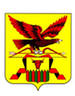 КОНТРОЛЬНО-СЧЕТНАЯ ПАЛАТА ЗАБАЙКАЛЬСКОГО КРАЯЛенинградская ул., д.15 а, Чита, 672000Тел./факс (3022) 26-62-32, info@kspzab.ruОКПО 88153208, ОГРН 1097536004213, ИНН/КПП 7536102529/753601001Группы Виды нарушенийКоличество нарушенийСумма нарушений, тыс. руб.1.Нарушения в ходе формирования бюджетов          81 042 761,22.Нарушения в ходе исполнения бюджетов223505 600,53.Нарушения ведения бухгалтерского учета, составления и представления бухгалтерской (финансовой) отчетности 671 015 698,44.Нарушения в сфере управления и распоряжения государственной (муниципальной) собственностью1 10360 542,05.Нарушения при осуществлении государственных (муниципальных) закупок и закупок отдельными видами юридических лиц611135 752,4Итого нарушений 2 012   2 760 354,5